УПРАВЛЕНИЕ ОБРАЗОВАНИЯ АДМИНИСТРАЦИИ ТОТЕМСКОГО МУНИЦИПАЛЬНОГО ОКРУГА ВОЛОГОДСКОЙ ОБЛАСТИПРИКАЗот 26 августа 2023 года                                                                            № 258аг. ТотьмаОб утверждении графика и мест проведения школьного этапавсероссийской олимпиады школьников на территории Тотемского муниципального округа в 2023-2024 учебном году     В соответствии с Порядком проведения всероссийской олимпиады школьников, утвержденным приказом Министерства просвещения Российской Федерации от 27 ноября 2020 года № 678 и на основании приказа Департамента образования Вологодской области от 25.08.2023 № 1550 «О порядке проведении школьного этапа всероссийской олимпиады школьников по физике, химии, биологии, астрономии, математике, информатике в Вологодской области в 2023-2024 учебном году», ПРИКАЗЫВАЮ:Утвердить график и перечень мест проведения школьного этапа всероссийской олимпиады школьников по общеобразовательным предметам на территории Тотемского муниципального округа в 2023-2024 учебном году (приложение).Контроль за исполнением приказа возлагаю на себя.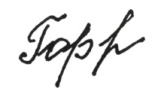 Начальник управления образования				В.С.ГорчаговаУТВЕРЖДЕН приказом  управления  образования администрации Тотемского муниципального округа от 26.08.2023 № 258а(Приложение)График проведения школьного этапа всероссийской олимпиады школьников в 2023-2024 учебном годуПеречень мест проведенияшкольного этапа всероссийской олимпиады школьников в 2023-2024 учебном году№п/пДата проведенияПредметКлассыФорма проведения126.09-27.10Русский язык4-11очно226.09-27.10Английский язык5-11очно326.09-27.10Экология7-11очно426.09-27.10География5-11очно526.09-27.10Литература5-11очно626.09-27.10История5-11очно726.09-27.10Обществознание6-11очно826.09-27.10Экономика 8-11очно926.09-27.10Право9-11очно1026.09-27.10Искусство (МХК)7-11очно1126.09-27.10Физическая культура 5-11очно1226.09-27.10Технология5-8очно1326.09-27.10ОБЖ7-11очно1426 сентябряФизика 7-11на платформе «Сириус.Курсы»153 октябряХимия7-11на платформе «Сириус.Курсы»165 октябряАстрономия5-11на платформе «Сириус.Курсы»1710 октябряБиология5-11на платформе «Сириус.Курсы»1817 октябряМатематика4-6на платформе «Сириус.Курсы»1918 октябряМатематика7-11на платформе «Сириус.Курсы»2024 октябряИнформатика5-11на платформе «Сириус.Курсы»№ ппНаименование ОО1МБОУ «Тотемская СОШ № 1»2МБОУ «Тотемская СОШ № 2»3МБОУ «Тотемская СОШ № 3»4МБОУ «Великодворская ООШ»5МБОУ «Верхнетолшменская ООШ»6МБОУ «Вожбальская ООШ»7МБОУ «Калининская  ООШ»8МБОУ «Мосеевская ООШ»9МБОУ «Никольская ООШ им. Н.М.Рубцова»10МБОУ «Начальная школа-детский сад» п.Текстильщики11МБОУ «Погореловская ООШ»12МБОУ «Советская ООШ»13МБОУ «Юбилейная СОШ»                        